Food Ed Assist - Order Form – Term 1, 2023Food Ed Assist - Order Form – Term 1, 2023Food Ed Assist - Order Form – Term 1, 2023Food Ed Assist - Order Form – Term 1, 2023Food Ed Assist - Order Form – Term 1, 2023Food Ed Assist - Order Form – Term 1, 2023Food Ed Assist - Order Form – Term 1, 2023Food Ed Assist - Order Form – Term 1, 2023Food Ed Assist - Order Form – Term 1, 2023Food Ed Assist - Order Form – Term 1, 2023Food Ed Assist - Order Form – Term 1, 2023Food Ed Assist - Order Form – Term 1, 2023Food Ed Assist - Order Form – Term 1, 2023Food Ed Assist - Order Form – Term 1, 2023Food Ed Assist - Order Form – Term 1, 2023Food Ed Assist - Order Form – Term 1, 2023Food Ed Assist - Order Form – Term 1, 2023Online Website Textbook Subscription Options – 2023 to 2027 – TEACHER ACCESSOnline Website Textbook Subscription Options – 2023 to 2027 – TEACHER ACCESSOnline Website Textbook Subscription Options – 2023 to 2027 – TEACHER ACCESSOnline Website Textbook Subscription Options – 2023 to 2027 – TEACHER ACCESSOnline Website Textbook Subscription Options – 2023 to 2027 – TEACHER ACCESSOnline Website Textbook Subscription Options – 2023 to 2027 – TEACHER ACCESSOnline Website Textbook Subscription Options – 2023 to 2027 – TEACHER ACCESSOnline Website Textbook Subscription Options – 2023 to 2027 – TEACHER ACCESSOnline Website Textbook Subscription Options – 2023 to 2027 – TEACHER ACCESSOnline Website Textbook Subscription Options – 2023 to 2027 – TEACHER ACCESSOnline Website Textbook Subscription Options – 2023 to 2027 – TEACHER ACCESSOnline Website Textbook Subscription Options – 2023 to 2027 – TEACHER ACCESSOnline Website Textbook Subscription Options – 2023 to 2027 – TEACHER ACCESSOnline Website Textbook Subscription Options – 2023 to 2027 – TEACHER ACCESSOnline Website Textbook Subscription Options – 2023 to 2027 – TEACHER ACCESSOnline Website Textbook Subscription Options – 2023 to 2027 – TEACHER ACCESSOnline Website Textbook Subscription Options – 2023 to 2027 – TEACHER ACCESSItem 1Item 1Unit 1 Online Textbook Teacher Access 2023-2027  (PDFs can be digitally distributed to students)Teacher/s have access to the website and can distribute resources electronically or print resources.Up to 4 teachers can use the login. Students do not have access to the website. Unit 1 Online Textbook Teacher Access 2023-2027  (PDFs can be digitally distributed to students)Teacher/s have access to the website and can distribute resources electronically or print resources.Up to 4 teachers can use the login. Students do not have access to the website. Unit 1 Online Textbook Teacher Access 2023-2027  (PDFs can be digitally distributed to students)Teacher/s have access to the website and can distribute resources electronically or print resources.Up to 4 teachers can use the login. Students do not have access to the website. Unit 1 Online Textbook Teacher Access 2023-2027  (PDFs can be digitally distributed to students)Teacher/s have access to the website and can distribute resources electronically or print resources.Up to 4 teachers can use the login. Students do not have access to the website. Unit 1 Online Textbook Teacher Access 2023-2027  (PDFs can be digitally distributed to students)Teacher/s have access to the website and can distribute resources electronically or print resources.Up to 4 teachers can use the login. Students do not have access to the website. Unit 1 Online Textbook Teacher Access 2023-2027  (PDFs can be digitally distributed to students)Teacher/s have access to the website and can distribute resources electronically or print resources.Up to 4 teachers can use the login. Students do not have access to the website. Unit 1 Online Textbook Teacher Access 2023-2027  (PDFs can be digitally distributed to students)Teacher/s have access to the website and can distribute resources electronically or print resources.Up to 4 teachers can use the login. Students do not have access to the website. Unit 1 Online Textbook Teacher Access 2023-2027  (PDFs can be digitally distributed to students)Teacher/s have access to the website and can distribute resources electronically or print resources.Up to 4 teachers can use the login. Students do not have access to the website. Unit 1 Online Textbook Teacher Access 2023-2027  (PDFs can be digitally distributed to students)Teacher/s have access to the website and can distribute resources electronically or print resources.Up to 4 teachers can use the login. Students do not have access to the website. Unit 1 Online Textbook Teacher Access 2023-2027  (PDFs can be digitally distributed to students)Teacher/s have access to the website and can distribute resources electronically or print resources.Up to 4 teachers can use the login. Students do not have access to the website. Unit 1 Online Textbook Teacher Access 2023-2027  (PDFs can be digitally distributed to students)Teacher/s have access to the website and can distribute resources electronically or print resources.Up to 4 teachers can use the login. Students do not have access to the website. Unit 1 Online Textbook Teacher Access 2023-2027  (PDFs can be digitally distributed to students)Teacher/s have access to the website and can distribute resources electronically or print resources.Up to 4 teachers can use the login. Students do not have access to the website.    $175   $175   $175Item 2Item 2Unit 2 Online Textbook Teacher Access 2023-2027  (PDFs can be digitally distributed to students)Teacher/s have access to the website and can distribute resources electronically or print resources.Up to 4 teachers can use the login. Students do not have access to the website.Unit 2 Online Textbook Teacher Access 2023-2027  (PDFs can be digitally distributed to students)Teacher/s have access to the website and can distribute resources electronically or print resources.Up to 4 teachers can use the login. Students do not have access to the website.Unit 2 Online Textbook Teacher Access 2023-2027  (PDFs can be digitally distributed to students)Teacher/s have access to the website and can distribute resources electronically or print resources.Up to 4 teachers can use the login. Students do not have access to the website.Unit 2 Online Textbook Teacher Access 2023-2027  (PDFs can be digitally distributed to students)Teacher/s have access to the website and can distribute resources electronically or print resources.Up to 4 teachers can use the login. Students do not have access to the website.Unit 2 Online Textbook Teacher Access 2023-2027  (PDFs can be digitally distributed to students)Teacher/s have access to the website and can distribute resources electronically or print resources.Up to 4 teachers can use the login. Students do not have access to the website.Unit 2 Online Textbook Teacher Access 2023-2027  (PDFs can be digitally distributed to students)Teacher/s have access to the website and can distribute resources electronically or print resources.Up to 4 teachers can use the login. Students do not have access to the website.Unit 2 Online Textbook Teacher Access 2023-2027  (PDFs can be digitally distributed to students)Teacher/s have access to the website and can distribute resources electronically or print resources.Up to 4 teachers can use the login. Students do not have access to the website.Unit 2 Online Textbook Teacher Access 2023-2027  (PDFs can be digitally distributed to students)Teacher/s have access to the website and can distribute resources electronically or print resources.Up to 4 teachers can use the login. Students do not have access to the website.Unit 2 Online Textbook Teacher Access 2023-2027  (PDFs can be digitally distributed to students)Teacher/s have access to the website and can distribute resources electronically or print resources.Up to 4 teachers can use the login. Students do not have access to the website.Unit 2 Online Textbook Teacher Access 2023-2027  (PDFs can be digitally distributed to students)Teacher/s have access to the website and can distribute resources electronically or print resources.Up to 4 teachers can use the login. Students do not have access to the website.Unit 2 Online Textbook Teacher Access 2023-2027  (PDFs can be digitally distributed to students)Teacher/s have access to the website and can distribute resources electronically or print resources.Up to 4 teachers can use the login. Students do not have access to the website.Unit 2 Online Textbook Teacher Access 2023-2027  (PDFs can be digitally distributed to students)Teacher/s have access to the website and can distribute resources electronically or print resources.Up to 4 teachers can use the login. Students do not have access to the website.   $175   $175   $175Item 3Item 3Unit 3 Online Textbook Teacher Access 2023-2027  (PDFs can be digitally distributed to students) Teacher/s have access to the website and can distribute resources electronically or print resources.Up to 4 teachers can use the login.Students do not have access to the website.Unit 3 Online Textbook Teacher Access 2023-2027  (PDFs can be digitally distributed to students) Teacher/s have access to the website and can distribute resources electronically or print resources.Up to 4 teachers can use the login.Students do not have access to the website.Unit 3 Online Textbook Teacher Access 2023-2027  (PDFs can be digitally distributed to students) Teacher/s have access to the website and can distribute resources electronically or print resources.Up to 4 teachers can use the login.Students do not have access to the website.Unit 3 Online Textbook Teacher Access 2023-2027  (PDFs can be digitally distributed to students) Teacher/s have access to the website and can distribute resources electronically or print resources.Up to 4 teachers can use the login.Students do not have access to the website.Unit 3 Online Textbook Teacher Access 2023-2027  (PDFs can be digitally distributed to students) Teacher/s have access to the website and can distribute resources electronically or print resources.Up to 4 teachers can use the login.Students do not have access to the website.Unit 3 Online Textbook Teacher Access 2023-2027  (PDFs can be digitally distributed to students) Teacher/s have access to the website and can distribute resources electronically or print resources.Up to 4 teachers can use the login.Students do not have access to the website.Unit 3 Online Textbook Teacher Access 2023-2027  (PDFs can be digitally distributed to students) Teacher/s have access to the website and can distribute resources electronically or print resources.Up to 4 teachers can use the login.Students do not have access to the website.Unit 3 Online Textbook Teacher Access 2023-2027  (PDFs can be digitally distributed to students) Teacher/s have access to the website and can distribute resources electronically or print resources.Up to 4 teachers can use the login.Students do not have access to the website.Unit 3 Online Textbook Teacher Access 2023-2027  (PDFs can be digitally distributed to students) Teacher/s have access to the website and can distribute resources electronically or print resources.Up to 4 teachers can use the login.Students do not have access to the website.Unit 3 Online Textbook Teacher Access 2023-2027  (PDFs can be digitally distributed to students) Teacher/s have access to the website and can distribute resources electronically or print resources.Up to 4 teachers can use the login.Students do not have access to the website.Unit 3 Online Textbook Teacher Access 2023-2027  (PDFs can be digitally distributed to students) Teacher/s have access to the website and can distribute resources electronically or print resources.Up to 4 teachers can use the login.Students do not have access to the website.Unit 3 Online Textbook Teacher Access 2023-2027  (PDFs can be digitally distributed to students) Teacher/s have access to the website and can distribute resources electronically or print resources.Up to 4 teachers can use the login.Students do not have access to the website.   $175   $175   $175Item 4Item 4Unit 4 Online Textbook Teacher Access 2023-2027  (PDFs can be digitally distributed to students)Teacher/s have access to the website and can distribute resources electronically or print resources.Up to 4 teachers can use the login.Students do not have access to the website.Unit 4 Online Textbook Teacher Access 2023-2027  (PDFs can be digitally distributed to students)Teacher/s have access to the website and can distribute resources electronically or print resources.Up to 4 teachers can use the login.Students do not have access to the website.Unit 4 Online Textbook Teacher Access 2023-2027  (PDFs can be digitally distributed to students)Teacher/s have access to the website and can distribute resources electronically or print resources.Up to 4 teachers can use the login.Students do not have access to the website.Unit 4 Online Textbook Teacher Access 2023-2027  (PDFs can be digitally distributed to students)Teacher/s have access to the website and can distribute resources electronically or print resources.Up to 4 teachers can use the login.Students do not have access to the website.Unit 4 Online Textbook Teacher Access 2023-2027  (PDFs can be digitally distributed to students)Teacher/s have access to the website and can distribute resources electronically or print resources.Up to 4 teachers can use the login.Students do not have access to the website.Unit 4 Online Textbook Teacher Access 2023-2027  (PDFs can be digitally distributed to students)Teacher/s have access to the website and can distribute resources electronically or print resources.Up to 4 teachers can use the login.Students do not have access to the website.Unit 4 Online Textbook Teacher Access 2023-2027  (PDFs can be digitally distributed to students)Teacher/s have access to the website and can distribute resources electronically or print resources.Up to 4 teachers can use the login.Students do not have access to the website.Unit 4 Online Textbook Teacher Access 2023-2027  (PDFs can be digitally distributed to students)Teacher/s have access to the website and can distribute resources electronically or print resources.Up to 4 teachers can use the login.Students do not have access to the website.Unit 4 Online Textbook Teacher Access 2023-2027  (PDFs can be digitally distributed to students)Teacher/s have access to the website and can distribute resources electronically or print resources.Up to 4 teachers can use the login.Students do not have access to the website.Unit 4 Online Textbook Teacher Access 2023-2027  (PDFs can be digitally distributed to students)Teacher/s have access to the website and can distribute resources electronically or print resources.Up to 4 teachers can use the login.Students do not have access to the website.Unit 4 Online Textbook Teacher Access 2023-2027  (PDFs can be digitally distributed to students)Teacher/s have access to the website and can distribute resources electronically or print resources.Up to 4 teachers can use the login.Students do not have access to the website.Unit 4 Online Textbook Teacher Access 2023-2027  (PDFs can be digitally distributed to students)Teacher/s have access to the website and can distribute resources electronically or print resources.Up to 4 teachers can use the login.Students do not have access to the website.   $175   $175   $175Online Website Textbook Subscription Options – 2023 to 2027 – STUDENT ACCESSOnline Website Textbook Subscription Options – 2023 to 2027 – STUDENT ACCESSOnline Website Textbook Subscription Options – 2023 to 2027 – STUDENT ACCESSOnline Website Textbook Subscription Options – 2023 to 2027 – STUDENT ACCESSOnline Website Textbook Subscription Options – 2023 to 2027 – STUDENT ACCESSOnline Website Textbook Subscription Options – 2023 to 2027 – STUDENT ACCESSOnline Website Textbook Subscription Options – 2023 to 2027 – STUDENT ACCESSOnline Website Textbook Subscription Options – 2023 to 2027 – STUDENT ACCESSOnline Website Textbook Subscription Options – 2023 to 2027 – STUDENT ACCESSOnline Website Textbook Subscription Options – 2023 to 2027 – STUDENT ACCESSOnline Website Textbook Subscription Options – 2023 to 2027 – STUDENT ACCESSOnline Website Textbook Subscription Options – 2023 to 2027 – STUDENT ACCESSOnline Website Textbook Subscription Options – 2023 to 2027 – STUDENT ACCESSOnline Website Textbook Subscription Options – 2023 to 2027 – STUDENT ACCESSOnline Website Textbook Subscription Options – 2023 to 2027 – STUDENT ACCESSOnline Website Textbook Subscription Options – 2023 to 2027 – STUDENT ACCESSOnline Website Textbook Subscription Options – 2023 to 2027 – STUDENT ACCESSItem 5Item 5Unit 1 Online Textbook STUDENT Access 2023-2027 Minimum 10 students. Complimentary access for the teacher.Students have access to the website.Unit 1 Online Textbook STUDENT Access 2023-2027 Minimum 10 students. Complimentary access for the teacher.Students have access to the website.Unit 1 Online Textbook STUDENT Access 2023-2027 Minimum 10 students. Complimentary access for the teacher.Students have access to the website.Unit 1 Online Textbook STUDENT Access 2023-2027 Minimum 10 students. Complimentary access for the teacher.Students have access to the website.Unit 1 Online Textbook STUDENT Access 2023-2027 Minimum 10 students. Complimentary access for the teacher.Students have access to the website.Unit 1 Online Textbook STUDENT Access 2023-2027 Minimum 10 students. Complimentary access for the teacher.Students have access to the website.Unit 1 Online Textbook STUDENT Access 2023-2027 Minimum 10 students. Complimentary access for the teacher.Students have access to the website.Unit 1 Online Textbook STUDENT Access 2023-2027 Minimum 10 students. Complimentary access for the teacher.Students have access to the website.Unit 1 Online Textbook STUDENT Access 2023-2027 Minimum 10 students. Complimentary access for the teacher.Students have access to the website.Unit 1 Online Textbook STUDENT Access 2023-2027 Minimum 10 students. Complimentary access for the teacher.Students have access to the website.Unit 1 Online Textbook STUDENT Access 2023-2027 Minimum 10 students. Complimentary access for the teacher.Students have access to the website.Unit 1 Online Textbook STUDENT Access 2023-2027 Minimum 10 students. Complimentary access for the teacher.Students have access to the website.    x students   $17.50 each     x students   $17.50 each     x students   $17.50 each Item 6Item 6Unit 2 Online Textbook STUDENT Access 2023-2027  Minimum 10 students. Complimentary access for the teacher.Students have access to the website.Unit 2 Online Textbook STUDENT Access 2023-2027  Minimum 10 students. Complimentary access for the teacher.Students have access to the website.Unit 2 Online Textbook STUDENT Access 2023-2027  Minimum 10 students. Complimentary access for the teacher.Students have access to the website.Unit 2 Online Textbook STUDENT Access 2023-2027  Minimum 10 students. Complimentary access for the teacher.Students have access to the website.Unit 2 Online Textbook STUDENT Access 2023-2027  Minimum 10 students. Complimentary access for the teacher.Students have access to the website.Unit 2 Online Textbook STUDENT Access 2023-2027  Minimum 10 students. Complimentary access for the teacher.Students have access to the website.Unit 2 Online Textbook STUDENT Access 2023-2027  Minimum 10 students. Complimentary access for the teacher.Students have access to the website.Unit 2 Online Textbook STUDENT Access 2023-2027  Minimum 10 students. Complimentary access for the teacher.Students have access to the website.Unit 2 Online Textbook STUDENT Access 2023-2027  Minimum 10 students. Complimentary access for the teacher.Students have access to the website.Unit 2 Online Textbook STUDENT Access 2023-2027  Minimum 10 students. Complimentary access for the teacher.Students have access to the website.Unit 2 Online Textbook STUDENT Access 2023-2027  Minimum 10 students. Complimentary access for the teacher.Students have access to the website.Unit 2 Online Textbook STUDENT Access 2023-2027  Minimum 10 students. Complimentary access for the teacher.Students have access to the website.    x students   $17.50 each    x students   $17.50 each    x students   $17.50 eachItem 7Item 7Unit 3 Online Textbook STUDENT Access 2023-2027  Minimum 10 students. Complimentary access for the teacher.Students have access to the website.Unit 3 Online Textbook STUDENT Access 2023-2027  Minimum 10 students. Complimentary access for the teacher.Students have access to the website.Unit 3 Online Textbook STUDENT Access 2023-2027  Minimum 10 students. Complimentary access for the teacher.Students have access to the website.Unit 3 Online Textbook STUDENT Access 2023-2027  Minimum 10 students. Complimentary access for the teacher.Students have access to the website.Unit 3 Online Textbook STUDENT Access 2023-2027  Minimum 10 students. Complimentary access for the teacher.Students have access to the website.Unit 3 Online Textbook STUDENT Access 2023-2027  Minimum 10 students. Complimentary access for the teacher.Students have access to the website.Unit 3 Online Textbook STUDENT Access 2023-2027  Minimum 10 students. Complimentary access for the teacher.Students have access to the website.Unit 3 Online Textbook STUDENT Access 2023-2027  Minimum 10 students. Complimentary access for the teacher.Students have access to the website.Unit 3 Online Textbook STUDENT Access 2023-2027  Minimum 10 students. Complimentary access for the teacher.Students have access to the website.Unit 3 Online Textbook STUDENT Access 2023-2027  Minimum 10 students. Complimentary access for the teacher.Students have access to the website.Unit 3 Online Textbook STUDENT Access 2023-2027  Minimum 10 students. Complimentary access for the teacher.Students have access to the website.Unit 3 Online Textbook STUDENT Access 2023-2027  Minimum 10 students. Complimentary access for the teacher.Students have access to the website.    x students   $17.50 each    x students   $17.50 each    x students   $17.50 eachItem 8Item 8Unit 4 Online Textbook STUDENT Access 2023-2027  Minimum 10 students. Complimentary access for the teacher.Students have access to the website.Unit 4 Online Textbook STUDENT Access 2023-2027  Minimum 10 students. Complimentary access for the teacher.Students have access to the website.Unit 4 Online Textbook STUDENT Access 2023-2027  Minimum 10 students. Complimentary access for the teacher.Students have access to the website.Unit 4 Online Textbook STUDENT Access 2023-2027  Minimum 10 students. Complimentary access for the teacher.Students have access to the website.Unit 4 Online Textbook STUDENT Access 2023-2027  Minimum 10 students. Complimentary access for the teacher.Students have access to the website.Unit 4 Online Textbook STUDENT Access 2023-2027  Minimum 10 students. Complimentary access for the teacher.Students have access to the website.Unit 4 Online Textbook STUDENT Access 2023-2027  Minimum 10 students. Complimentary access for the teacher.Students have access to the website.Unit 4 Online Textbook STUDENT Access 2023-2027  Minimum 10 students. Complimentary access for the teacher.Students have access to the website.Unit 4 Online Textbook STUDENT Access 2023-2027  Minimum 10 students. Complimentary access for the teacher.Students have access to the website.Unit 4 Online Textbook STUDENT Access 2023-2027  Minimum 10 students. Complimentary access for the teacher.Students have access to the website.Unit 4 Online Textbook STUDENT Access 2023-2027  Minimum 10 students. Complimentary access for the teacher.Students have access to the website.Unit 4 Online Textbook STUDENT Access 2023-2027  Minimum 10 students. Complimentary access for the teacher.Students have access to the website.    x students   $17.50 each    x students   $17.50 each    x students   $17.50 eachYou are welcome to contact Carolyn at Food Ed Assist to discuss which option meets your needs best.T. 0438 245 909E. customerservice@foodedassist.com.auYou are welcome to contact Carolyn at Food Ed Assist to discuss which option meets your needs best.T. 0438 245 909E. customerservice@foodedassist.com.auYou are welcome to contact Carolyn at Food Ed Assist to discuss which option meets your needs best.T. 0438 245 909E. customerservice@foodedassist.com.auYou are welcome to contact Carolyn at Food Ed Assist to discuss which option meets your needs best.T. 0438 245 909E. customerservice@foodedassist.com.auYou are welcome to contact Carolyn at Food Ed Assist to discuss which option meets your needs best.T. 0438 245 909E. customerservice@foodedassist.com.auYou are welcome to contact Carolyn at Food Ed Assist to discuss which option meets your needs best.T. 0438 245 909E. customerservice@foodedassist.com.auYou are welcome to contact Carolyn at Food Ed Assist to discuss which option meets your needs best.T. 0438 245 909E. customerservice@foodedassist.com.auYou are welcome to contact Carolyn at Food Ed Assist to discuss which option meets your needs best.T. 0438 245 909E. customerservice@foodedassist.com.auYou are welcome to contact Carolyn at Food Ed Assist to discuss which option meets your needs best.T. 0438 245 909E. customerservice@foodedassist.com.auYou are welcome to contact Carolyn at Food Ed Assist to discuss which option meets your needs best.T. 0438 245 909E. customerservice@foodedassist.com.auYou are welcome to contact Carolyn at Food Ed Assist to discuss which option meets your needs best.T. 0438 245 909E. customerservice@foodedassist.com.auYou are welcome to contact Carolyn at Food Ed Assist to discuss which option meets your needs best.T. 0438 245 909E. customerservice@foodedassist.com.auYou are welcome to contact Carolyn at Food Ed Assist to discuss which option meets your needs best.T. 0438 245 909E. customerservice@foodedassist.com.auYou are welcome to contact Carolyn at Food Ed Assist to discuss which option meets your needs best.T. 0438 245 909E. customerservice@foodedassist.com.auYou are welcome to contact Carolyn at Food Ed Assist to discuss which option meets your needs best.T. 0438 245 909E. customerservice@foodedassist.com.auYou are welcome to contact Carolyn at Food Ed Assist to discuss which option meets your needs best.T. 0438 245 909E. customerservice@foodedassist.com.auAssessment Tasks (SACs) – NEW IN 2023 – All SACs will be complete by Feb 2023 at the latestAssessment Tasks (SACs) – NEW IN 2023 – All SACs will be complete by Feb 2023 at the latestAssessment Tasks (SACs) – NEW IN 2023 – All SACs will be complete by Feb 2023 at the latestAssessment Tasks (SACs) – NEW IN 2023 – All SACs will be complete by Feb 2023 at the latestAssessment Tasks (SACs) – NEW IN 2023 – All SACs will be complete by Feb 2023 at the latestAssessment Tasks (SACs) – NEW IN 2023 – All SACs will be complete by Feb 2023 at the latestAssessment Tasks (SACs) – NEW IN 2023 – All SACs will be complete by Feb 2023 at the latestAssessment Tasks (SACs) – NEW IN 2023 – All SACs will be complete by Feb 2023 at the latestAssessment Tasks (SACs) – NEW IN 2023 – All SACs will be complete by Feb 2023 at the latestAssessment Tasks (SACs) – NEW IN 2023 – All SACs will be complete by Feb 2023 at the latestAssessment Tasks (SACs) – NEW IN 2023 – All SACs will be complete by Feb 2023 at the latestAssessment Tasks (SACs) – NEW IN 2023 – All SACs will be complete by Feb 2023 at the latestAssessment Tasks (SACs) – NEW IN 2023 – All SACs will be complete by Feb 2023 at the latestAssessment Tasks (SACs) – NEW IN 2023 – All SACs will be complete by Feb 2023 at the latestAssessment Tasks (SACs) – NEW IN 2023 – All SACs will be complete by Feb 2023 at the latestAssessment Tasks (SACs) – NEW IN 2023 – All SACs will be complete by Feb 2023 at the latestAssessment Tasks (SACs) – NEW IN 2023 – All SACs will be complete by Feb 2023 at the latestItem 9Item 9Unit 1, Outcome 1 – 2023Assessment Task/ SACUnit 1, Outcome 1 – 2023Assessment Task/ SACUnit 1, Outcome 1 – 2023Assessment Task/ SACUnit 1, Outcome 1 – 2023Assessment Task/ SAC   $60   $60   $60Item 13Unit 3, Outcome 1 – 2023Assessment Task/ SACUnit 3, Outcome 1 – 2023Assessment Task/ SACUnit 3, Outcome 1 – 2023Assessment Task/ SACUnit 3, Outcome 1 – 2023Assessment Task/ SACUnit 3, Outcome 1 – 2023Assessment Task/ SAC   $60   $60Item 10Item 10Unit 1, Outcome 2 – 2023Assessment Task/ SACUnit 1, Outcome 2 – 2023Assessment Task/ SACUnit 1, Outcome 2 – 2023Assessment Task/ SACUnit 1, Outcome 2 – 2023Assessment Task/ SAC   $60   $60   $60Item 14Unit 3, Outcome 2 – 2023Assessment Task/ SACUnit 3, Outcome 2 – 2023Assessment Task/ SACUnit 3, Outcome 2 – 2023Assessment Task/ SACUnit 3, Outcome 2 – 2023Assessment Task/ SACUnit 3, Outcome 2 – 2023Assessment Task/ SAC   $60   $60Item 11Item 11Unit 2, Outcome 1 – 2023Assessment Task/ SACUnit 2, Outcome 1 – 2023Assessment Task/ SACUnit 2, Outcome 1 – 2023Assessment Task/ SACUnit 2, Outcome 1 – 2023Assessment Task/ SAC   $60   $60   $60Item 15Unit 4, Outcome 1 – 2023Assessment Task/ SACUnit 4, Outcome 1 – 2023Assessment Task/ SACUnit 4, Outcome 1 – 2023Assessment Task/ SACUnit 4, Outcome 1 – 2023Assessment Task/ SACUnit 4, Outcome 1 – 2023Assessment Task/ SAC   $60   $60Item 12Item 12Unit 2, Outcome 2 – 2023Assessment Task/ SACUnit 2, Outcome 2 – 2023Assessment Task/ SACUnit 2, Outcome 2 – 2023Assessment Task/ SACUnit 2, Outcome 2 – 2023Assessment Task/ SAC   $60   $60   $60Item 16Unit 4 Outcome 2 – 2023 Written Report Unit 4 Outcome 2 – 2023 Written Report Unit 4 Outcome 2 – 2023 Written Report Unit 4 Outcome 2 – 2023 Written Report Unit 4 Outcome 2 – 2023 Written Report    $60   $60*50% off for all Online Textbook subscribers*50% off for all Online Textbook subscribers*50% off for all Online Textbook subscribers*50% off for all Online Textbook subscribers*50% off for all Online Textbook subscribers*50% off for all Online Textbook subscribers*50% off for all Online Textbook subscribers*50% off for all Online Textbook subscribers*50% off for all Online Textbook subscribers*50% off for all Online Textbook subscribers*50% off for all Online Textbook subscribers*50% off for all Online Textbook subscribers*50% off for all Online Textbook subscribers*50% off for all Online Textbook subscribers*50% off for all Online Textbook subscribers*50% off for all Online Textbook subscribers*50% off for all Online Textbook subscribersNote: Assessment Tasks/ SACs will be available by February 1st, 2023, except the Unit 4, Outcome 2 Written Report. The Unit 4, Outcome 2 Written Report, is very different from previous years, and I would like to participate in some professional development before developing this resource.Orders can be placed at any time.Note: Assessment Tasks/ SACs will be available by February 1st, 2023, except the Unit 4, Outcome 2 Written Report. The Unit 4, Outcome 2 Written Report, is very different from previous years, and I would like to participate in some professional development before developing this resource.Orders can be placed at any time.Note: Assessment Tasks/ SACs will be available by February 1st, 2023, except the Unit 4, Outcome 2 Written Report. The Unit 4, Outcome 2 Written Report, is very different from previous years, and I would like to participate in some professional development before developing this resource.Orders can be placed at any time.Note: Assessment Tasks/ SACs will be available by February 1st, 2023, except the Unit 4, Outcome 2 Written Report. The Unit 4, Outcome 2 Written Report, is very different from previous years, and I would like to participate in some professional development before developing this resource.Orders can be placed at any time.Note: Assessment Tasks/ SACs will be available by February 1st, 2023, except the Unit 4, Outcome 2 Written Report. The Unit 4, Outcome 2 Written Report, is very different from previous years, and I would like to participate in some professional development before developing this resource.Orders can be placed at any time.Note: Assessment Tasks/ SACs will be available by February 1st, 2023, except the Unit 4, Outcome 2 Written Report. The Unit 4, Outcome 2 Written Report, is very different from previous years, and I would like to participate in some professional development before developing this resource.Orders can be placed at any time.Note: Assessment Tasks/ SACs will be available by February 1st, 2023, except the Unit 4, Outcome 2 Written Report. The Unit 4, Outcome 2 Written Report, is very different from previous years, and I would like to participate in some professional development before developing this resource.Orders can be placed at any time.Note: Assessment Tasks/ SACs will be available by February 1st, 2023, except the Unit 4, Outcome 2 Written Report. The Unit 4, Outcome 2 Written Report, is very different from previous years, and I would like to participate in some professional development before developing this resource.Orders can be placed at any time.Note: Assessment Tasks/ SACs will be available by February 1st, 2023, except the Unit 4, Outcome 2 Written Report. The Unit 4, Outcome 2 Written Report, is very different from previous years, and I would like to participate in some professional development before developing this resource.Orders can be placed at any time.Note: Assessment Tasks/ SACs will be available by February 1st, 2023, except the Unit 4, Outcome 2 Written Report. The Unit 4, Outcome 2 Written Report, is very different from previous years, and I would like to participate in some professional development before developing this resource.Orders can be placed at any time.Note: Assessment Tasks/ SACs will be available by February 1st, 2023, except the Unit 4, Outcome 2 Written Report. The Unit 4, Outcome 2 Written Report, is very different from previous years, and I would like to participate in some professional development before developing this resource.Orders can be placed at any time.Note: Assessment Tasks/ SACs will be available by February 1st, 2023, except the Unit 4, Outcome 2 Written Report. The Unit 4, Outcome 2 Written Report, is very different from previous years, and I would like to participate in some professional development before developing this resource.Orders can be placed at any time.Note: Assessment Tasks/ SACs will be available by February 1st, 2023, except the Unit 4, Outcome 2 Written Report. The Unit 4, Outcome 2 Written Report, is very different from previous years, and I would like to participate in some professional development before developing this resource.Orders can be placed at any time.Note: Assessment Tasks/ SACs will be available by February 1st, 2023, except the Unit 4, Outcome 2 Written Report. The Unit 4, Outcome 2 Written Report, is very different from previous years, and I would like to participate in some professional development before developing this resource.Orders can be placed at any time.Note: Assessment Tasks/ SACs will be available by February 1st, 2023, except the Unit 4, Outcome 2 Written Report. The Unit 4, Outcome 2 Written Report, is very different from previous years, and I would like to participate in some professional development before developing this resource.Orders can be placed at any time.Note: Assessment Tasks/ SACs will be available by February 1st, 2023, except the Unit 4, Outcome 2 Written Report. The Unit 4, Outcome 2 Written Report, is very different from previous years, and I would like to participate in some professional development before developing this resource.Orders can be placed at any time.Note: Assessment Tasks/ SACs will be available by February 1st, 2023, except the Unit 4, Outcome 2 Written Report. The Unit 4, Outcome 2 Written Report, is very different from previous years, and I would like to participate in some professional development before developing this resource.Orders can be placed at any time.Examinations – NEW IN 2023Examinations – NEW IN 2023Examinations – NEW IN 2023Examinations – NEW IN 2023Examinations – NEW IN 2023Examinations – NEW IN 2023Examinations – NEW IN 2023Examinations – NEW IN 2023Examinations – NEW IN 2023Examinations – NEW IN 2023Examinations – NEW IN 2023Examinations – NEW IN 2023Examinations – NEW IN 2023Examinations – NEW IN 2023Examinations – NEW IN 2023Examinations – NEW IN 2023Examinations – NEW IN 2023Item 17Item 17Item 17Unit 1 Examination 2023Unit 1 Examination 2023Unit 1 Examination 2023Unit 1 Examination 2023   $70Item 19Item 19Item 19Unit 3 Examination 2023Unit 3 Examination 2023Unit 3 Examination 2023Unit 3 Examination 2023Unit 3 Examination 2023   $70Item 18Item 18Item 18Unit 2 Examination 2023Unit 2 Examination 2023Unit 2 Examination 2023Unit 2 Examination 2023   $70Item 20Item 20Item 20Unit 3 & 4 Examination 2023Unit 3 & 4 Examination 2023Unit 3 & 4 Examination 2023Unit 3 & 4 Examination 2023Unit 3 & 4 Examination 2023   $70*50% off for all Online Textbook subscribers*50% off for all Online Textbook subscribers*50% off for all Online Textbook subscribers*50% off for all Online Textbook subscribers*50% off for all Online Textbook subscribers*50% off for all Online Textbook subscribers*50% off for all Online Textbook subscribers*50% off for all Online Textbook subscribers*50% off for all Online Textbook subscribers*50% off for all Online Textbook subscribers*50% off for all Online Textbook subscribers*50% off for all Online Textbook subscribers*50% off for all Online Textbook subscribers*50% off for all Online Textbook subscribers*50% off for all Online Textbook subscribers*50% off for all Online Textbook subscribers*50% off for all Online Textbook subscribersNote: Exams will be available by March 2023 at the latest. Orders can be placed at any time.Note: Exams will be available by March 2023 at the latest. Orders can be placed at any time.Note: Exams will be available by March 2023 at the latest. Orders can be placed at any time.Note: Exams will be available by March 2023 at the latest. Orders can be placed at any time.Note: Exams will be available by March 2023 at the latest. Orders can be placed at any time.Note: Exams will be available by March 2023 at the latest. Orders can be placed at any time.Note: Exams will be available by March 2023 at the latest. Orders can be placed at any time.Note: Exams will be available by March 2023 at the latest. Orders can be placed at any time.Note: Exams will be available by March 2023 at the latest. Orders can be placed at any time.Note: Exams will be available by March 2023 at the latest. Orders can be placed at any time.Note: Exams will be available by March 2023 at the latest. Orders can be placed at any time.Note: Exams will be available by March 2023 at the latest. Orders can be placed at any time.Note: Exams will be available by March 2023 at the latest. Orders can be placed at any time.Note: Exams will be available by March 2023 at the latest. Orders can be placed at any time.Note: Exams will be available by March 2023 at the latest. Orders can be placed at any time.Note: Exams will be available by March 2023 at the latest. Orders can be placed at any time.Note: Exams will be available by March 2023 at the latest. Orders can be placed at any time.Total (Costs already include GST) Total (Costs already include GST) Total (Costs already include GST) Total (Costs already include GST) Total (Costs already include GST) Total (Costs already include GST) Total (Costs already include GST) Total (Costs already include GST) Total (Costs already include GST) Total (Costs already include GST) Total (Costs already include GST) Total (Costs already include GST) Total (Costs already include GST) Purchase Order Number:Purchase Order Number:Purchase Order Number:Purchase Order Number:School or Institution:School or Institution:School or Institution:School or Institution:Main Teacher Name:Main Teacher Name:Main Teacher Name:Main Teacher Name:Main Teacher Email:Main Teacher Email:Main Teacher Email:Main Teacher Email:Accounts Email:Accounts Email:Accounts Email:Accounts Email:By purchasing or using free access to our resources, you agree to our terms and conditions and privacy policy at www.foodedassist.com.au and www.foodstudiesonline.com.au. By purchasing or using free access to our resources, you agree to our terms and conditions and privacy policy at www.foodedassist.com.au and www.foodstudiesonline.com.au. By purchasing or using free access to our resources, you agree to our terms and conditions and privacy policy at www.foodedassist.com.au and www.foodstudiesonline.com.au. By purchasing or using free access to our resources, you agree to our terms and conditions and privacy policy at www.foodedassist.com.au and www.foodstudiesonline.com.au. By purchasing or using free access to our resources, you agree to our terms and conditions and privacy policy at www.foodedassist.com.au and www.foodstudiesonline.com.au. By purchasing or using free access to our resources, you agree to our terms and conditions and privacy policy at www.foodedassist.com.au and www.foodstudiesonline.com.au. By purchasing or using free access to our resources, you agree to our terms and conditions and privacy policy at www.foodedassist.com.au and www.foodstudiesonline.com.au. By purchasing or using free access to our resources, you agree to our terms and conditions and privacy policy at www.foodedassist.com.au and www.foodstudiesonline.com.au. By purchasing or using free access to our resources, you agree to our terms and conditions and privacy policy at www.foodedassist.com.au and www.foodstudiesonline.com.au. By purchasing or using free access to our resources, you agree to our terms and conditions and privacy policy at www.foodedassist.com.au and www.foodstudiesonline.com.au. By purchasing or using free access to our resources, you agree to our terms and conditions and privacy policy at www.foodedassist.com.au and www.foodstudiesonline.com.au. By purchasing or using free access to our resources, you agree to our terms and conditions and privacy policy at www.foodedassist.com.au and www.foodstudiesonline.com.au. By purchasing or using free access to our resources, you agree to our terms and conditions and privacy policy at www.foodedassist.com.au and www.foodstudiesonline.com.au. By purchasing or using free access to our resources, you agree to our terms and conditions and privacy policy at www.foodedassist.com.au and www.foodstudiesonline.com.au. By purchasing or using free access to our resources, you agree to our terms and conditions and privacy policy at www.foodedassist.com.au and www.foodstudiesonline.com.au. By purchasing or using free access to our resources, you agree to our terms and conditions and privacy policy at www.foodedassist.com.au and www.foodstudiesonline.com.au. By purchasing or using free access to our resources, you agree to our terms and conditions and privacy policy at www.foodedassist.com.au and www.foodstudiesonline.com.au. Food Ed AssistABN 52 512 656 127BSB: 013 757Account Number: 427 877 178Food Ed AssistABN 52 512 656 127BSB: 013 757Account Number: 427 877 178Food Ed AssistABN 52 512 656 127BSB: 013 757Account Number: 427 877 178Food Ed AssistABN 52 512 656 127BSB: 013 757Account Number: 427 877 178Food Ed AssistABN 52 512 656 127BSB: 013 757Account Number: 427 877 178Carolyn MittraT. 0438 245 909E. customerservice@foodedassist.com.auwww.foodedassist.com.auwww.foodstudiesonline.com.auCarolyn MittraT. 0438 245 909E. customerservice@foodedassist.com.auwww.foodedassist.com.auwww.foodstudiesonline.com.auCarolyn MittraT. 0438 245 909E. customerservice@foodedassist.com.auwww.foodedassist.com.auwww.foodstudiesonline.com.auCarolyn MittraT. 0438 245 909E. customerservice@foodedassist.com.auwww.foodedassist.com.auwww.foodstudiesonline.com.auCarolyn MittraT. 0438 245 909E. customerservice@foodedassist.com.auwww.foodedassist.com.auwww.foodstudiesonline.com.auCarolyn MittraT. 0438 245 909E. customerservice@foodedassist.com.auwww.foodedassist.com.auwww.foodstudiesonline.com.auCarolyn MittraT. 0438 245 909E. customerservice@foodedassist.com.auwww.foodedassist.com.auwww.foodstudiesonline.com.au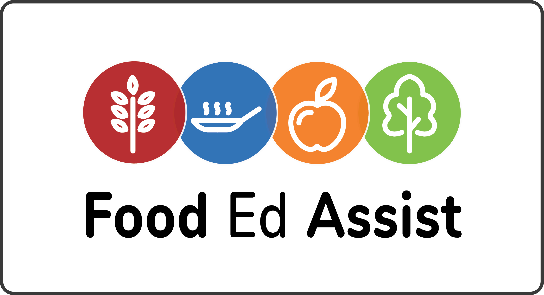 